Supplementary Figure 1. Revised web-based Chinese version of the volitional help sheet (VHS-C) with English translation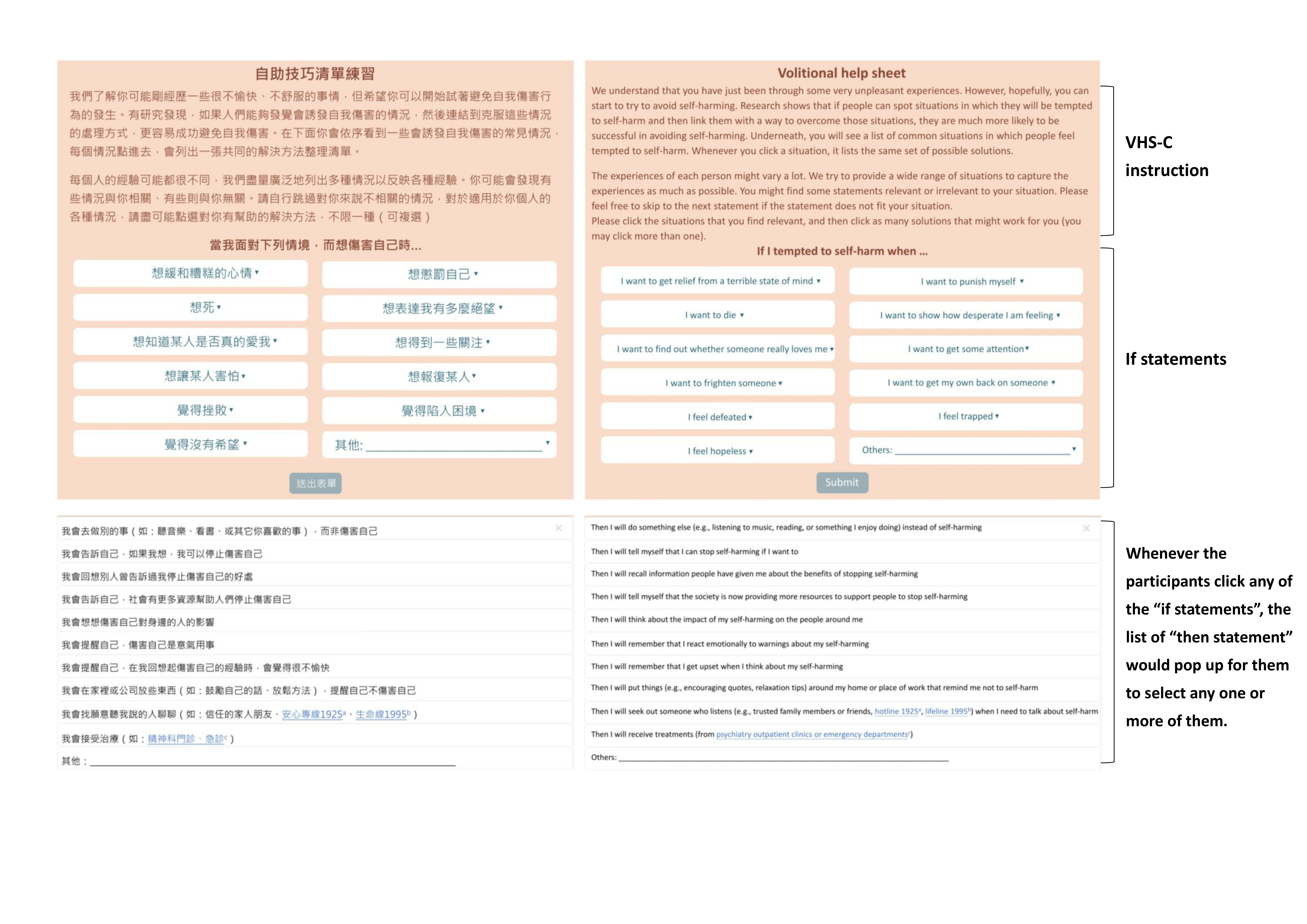 aThe users can make phone calls to Taiwan’s national suicide prevention hotline (number: 1925) through the link.bThe users can make phone calls to Taiwan Lifeline (number: 1995) through the link.cThe users can see the Google Maps of the psychiatric outpatient clinics and emergency departments nearby through the link.